             3rd Grade Supply List       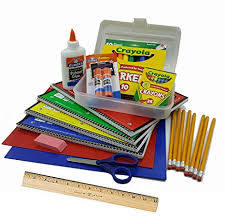 Please Note: Children will be carrying supplies to and from school. Extra mask in a zip lock bag with child’s name on it Three notebooks One for Math and Word Study One for Social Studies and Science One for Reading and Writing One Folder Headphones Pencil case holder which will contain: CrayonsBlack and blue penTiconderoga pencils Sharpener Post its preferably lined Individual travel size tissuesBooks: Please do not have the children read these novels yetAbsent Author from A-Z Mysteries (Mystery Unit)Stone Fox (Narrative Unit)Because of Winn Dixie (Character Study)Please have student bring in 1 fiction book on their level for their independent reading while in schoolClassroom Supplies1 package of copy paper1 package of baby wipes1 box of facial tissues 1 roll of paper towels1 bottle of hand soap